      Masjid El Farouq Weekend School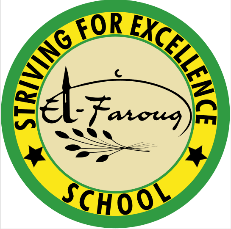        Fall 2020 REGISTRATION       Email: weekendschool@elfarouq.org              Phone: 713-465-2020 The Fall 2020 semester will start on September 19th and 20th until December 26th and 27th. The school will be online two hours a day from 10am- 12pm or 12pm - 2pm.Registration Registration for all students will take place from September 1st until September  18 th only.  No registration will be accepted on the first day of school. Registration will be FIRST COME FIRST SERVE, whether the student is current or new.  Registration tuition is as follows: 1st child: $175.002nd child: $150.00Per additional child: $135.00All the students will need to fill out a registration form. You can go to our website elfarouq.org/school/registration/application to find the registration form.Applications will be accepted only with PAYMENTS.  You can make the payment online at  https://elfarouq.org/Donation. And be sure to pick weekend school in the project donation type.If you decided to pay by check or money order, you can drop the check to Elfarouq admin. The check should be written with an appropriate amount and a full name of the student placed in the memo section. Please make the payment to El Farouq Weekend School. ALL PAYMENTS WILL BE DEPOSITED AT THE TIME OF REGISTRATION. Registration will only be taken before the first day of school.If you have any concerns or question regarding payments please direct them to the Masjid Farouq Administration (admin@elfarouq.org) or 713-465-2020Tuition and refund PoliciesYou can make tuition payments by personal check, money order, or online.Tuition and fees are due before each semester begins. Refund Policy applies to all types of applicationsRefund only one week after the school started. No refund is possible in the second week of school. The fee for any bounced checks will be $35Fall 2020 STUDENT REGISTRATION FORMPlease circle which day student(s) will be attending:SATURDAY / SUNDAYPlease circle if the student(s) is a new or current student:NEW / CURRENTStudent 1 Full Name: ________________________Date of Birth: 	 ________________________First period Teacher: ________________________Student 2 Full Name: ________________________Date of Birth:          ________________________First period Teacher:  ________________________Student 3 Full Name: ________________________Date of Birth:          ________________________First period Teacher: ________________________Student 4 First Name: _______________________Date of Birth: 	  _______________________First period Teacher:  _______________________Mother Name: _____________________Mother Cell:	_____________________Mother Email:  _____________________Father Name:	_____________________Father Cell: 	_____________________Father Email: 	_____________________Emergency Contact: __________________Assalamu Alaykum parents:Welcome to the 2020-2021 school year at Elfarouqe Weekend Schools. We hope this finds you all well and safe in this pandemic. We would like to announce that our school will be open again through virtual learning from September 19th and 20th through December 26th and 27th by two hours a day, from 10am-12pm or from 12pm-2pm. We are truly excited to begin another school year of learning, opportunity, and achievement for all our students.We all know that this will be a very different school year. All the registration process will be via the school email. You need to fill the attached form for Fall registration and email it back before September 19th. And about the payment, you have the option to pay online at https://elfarouq.org/Donation, under the weekend school category, or drop off a check or money order to the admin office any time before the first Day too. You can find all the details in the attached form and if you looking for extra information, please don’t hesitate to call the admin office at (713)465-2020.Jazak Allahu Khayran Elfarouq Weekend School